     COMUNE di TRINITÀ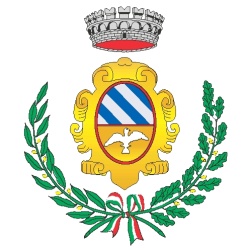                  PROVINCIA DI CUNEO                     Via Roma 1  - 12049                        Assessorato  agricoltura e ambienteDOMENICA 6 MARZO 20161°  MERCATINO DEI PICCOLI ANIMALI IN PIAZZA COLOMBO OGNI PRIMA DOMENICA DEL MESE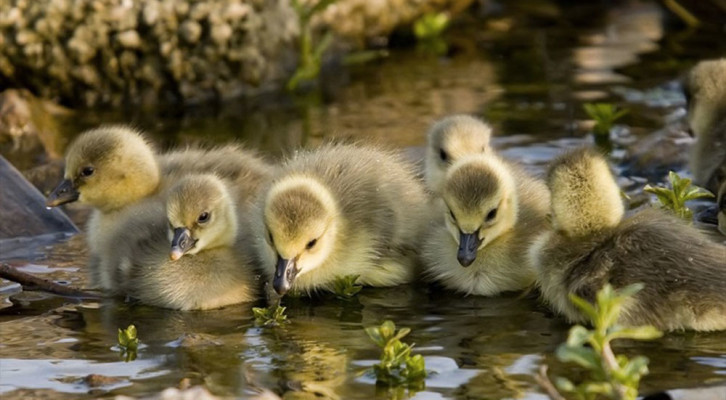 ESPOSIZIONE  - SCAMBIO - VENDITA DEI PROPRI ANIMALI E ATREZZATURA ZOOTECNICA RITROVO PER ESPOSITORI E HOBBYSTI ENTRO LE  08:00 NELLA PIAZZA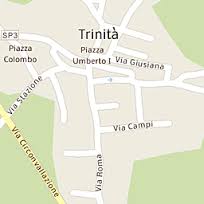 Per informazioni tel.0172/66131  o 3314946505